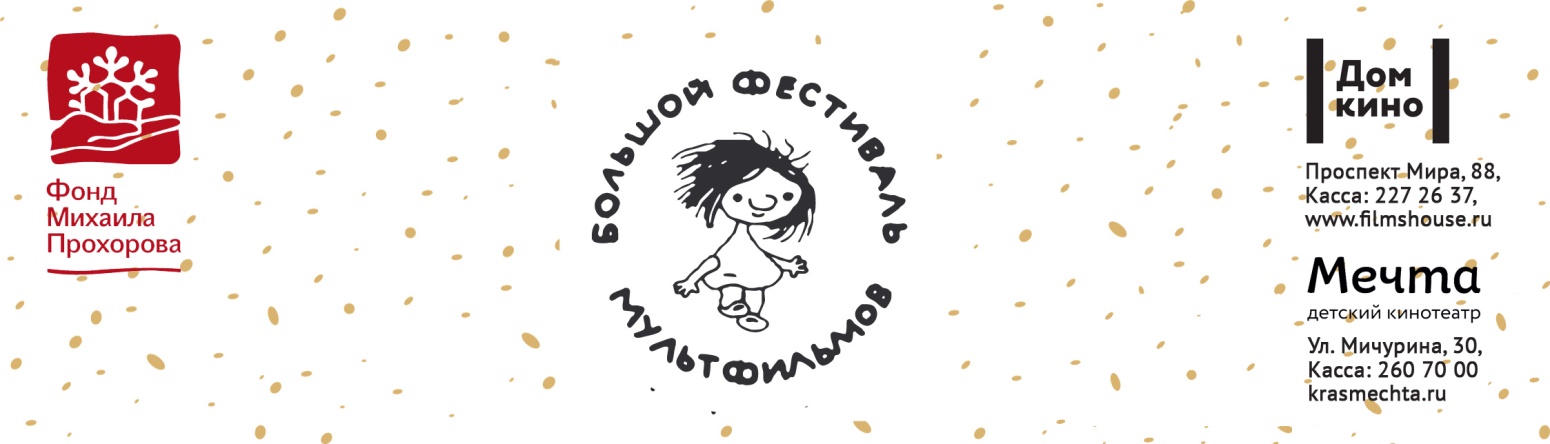 23.03/пт19:00Открытие фестиваляПремьера! «Большой злой лис и другие сказки» (Франция, 2017), 01:206+Дом Кино150 р.23.03/пт21:00Основная программаПобедители. Увольнение по-марсиански, с субтитрами, 01:0318+Дом Кино120 р.24.03/сб13:00Детская программаОчень вежливая история, 00:546+Мечта50/8024.03/сб13:00Для любителей анимацииРежиссерский семинар Михаила Алдашина. День 1, 05:00По предварительной регистрации12+Арт-Чердак Дома Кино-24.03/сб15:30Детская программаИван-царевич и переменчивая принцесса (Франция, 2017), 01:006+Дом Кино70/10024.03/сб17:00Основная программаРазные лица любви. Утро, с субтитрами, 01:176+Дом Кино100 р.24.03/сб19:00Для любителей анимацииТворческая встреча с режиссером Михаилом Алдашиным, 02:0012+Арт-Чердак Дома кино70 р.24.03/сб19:00Основная программаПремьеры. 9 способов нарисовать человека, 01:1912+Дом Кино120 р.24.03/сб21:00Основная программаПобедители. Нереальные фигуры и другие истории, с субтитрами, 01:0918+Дом Кино120 р.25.03/вс13:00Детская программаСемь кошек, 00:520+Мечта50/8025.03/вс13:00Для любителей анимацииРежиссерский семинар Михаила Алдашина. День 2, 05:00По предварительной регистрации12+Арт-Чердак Дома Кино-25.03/вс14:00Основная программаПремьеры. Яблочки-пятки, 00:550+Дом Кино100 р.25.03/вс15:30Основная программаАмериканские студенты. Дефективный детектив, с субтитрами, 01:1212+Дом Кино100 р.25.03/вс17:00Основная программаОдушевленное искусство. Мона Лиза, спускающаяся по лестнице, с субтитрами, 01:0212+Дом Кино100 р.25.03/вс18:30Для любителей анимацииПропущенные фильмы 1990-х. 1994 год. Рассказ о чуде из чудес, 01:0512+Арт-Чердак Дома Кино120 р.25.03/вс19:00Основная программаПобедители. Вечная боль в глазах, с субтитрами, 01:0218+Дом Кино120 р.26.03/пн10:00Детская программаДва трамвая, 01:156+Мечта50/8027.03/вт12:00Детская программаТучка и кит, 01:150+Мечта50/8027.03/вт19:30Основная программаГрёзы и кошмары, с субтитрами, 01:1818+Дом Кино120 р.28.03/ср14:00Детская программаДва трамвая, 01:156+Мечта50/8028.03/ср19:30Основная программаРазные лица любви. Вечер, с субтитрами, 01:1316+Дом Кино120 р.29.03/чт10:00Детская программаТучка и кит, 01:150+Мечта50/8029.03/чт19:30Основная программаВ этом уголке мира (Япония, 2016), 02:0918+Дом Кино120 р.30.03/пт10:00Детская программаДва трамвая, 01:156+Мечта50/8030.03/пт21:00Основная программаПобедители. Ночной хищник ,с субтитрами, 01:0918+Дом Кино120 р.31.03/сб10:00Детская программаТучка и кит, 01:150+Мечта50/8031.03/сб12:00Детская программаПисьма куклы, 00:566+Дом Кино70/10031.03/сб15:30Для любителей анимацииДокументальная анимация. Нежный гигант, с субтитрами, 01:0818+Дом кино100 р.31.03/сб16:00Для любителей анимацииИмена. Оксана Черкасова. Человек с Луны, 01:1012+Арт-Чердак Дома кино100 р.31.03/сб17:00Основная программаРазные лица любви. День, с субтитрами, 01:1512+Дом Кино100 р.31.03/сб18:00Для любителей анимацииМастер-класс режиссера  Веры Мякишевой, 02:0012+Арт-Чердак Дома кино70 р.31.03/сб19:00Основная программаПремьеры. Возьми любой момент из детства, 01:1718+Дом Кино120 р.31.03/сб21:00Основная программаПобедители. Я больше ничего не чувствую, с субтитрами, 01:0918+Дом Кино120 р.01.04/вс12:30Детская программаГосподин Ночь берет выходной, 01:070+Дом Кино70/10001.04/вс14:00Основная программаПремьеры. Ёжик, ветер и трамваи, 01:006+Дом Кино100 р.01.04/вс15:30Основная программаАмериканские студенты. Плюшевый убийца, с субтитрами, 01:1416+Дом Кино100 р.01.04/вс17:00Основная программаОдушевленное искусство. Пабло в лабиринте, с субтитрами, 01:1418+Дом Кино100 р.01.04/вс17:30Для любителей анимацииПризеры Суздальского фестиваля-2004. Время принять ванну, 01:1412+Арт-Чердак Дома кино100 р.01.04/вс19:00Закрытие фестиваляХулиганские сказки (Великобритания, 2017), 01:0012+Дом Кино150 р.